ПРОФИЛАКТИКА БРУЦЕЛЛЕЗАОСНОВНЫЕЕ ИСТОЧНИКИ ИНФЕКЦИИ овцы, козы, крупный рогатый скот, свиньиПУТИ ЗАРАЖЕНИЯ ЧЕЛОВЕКА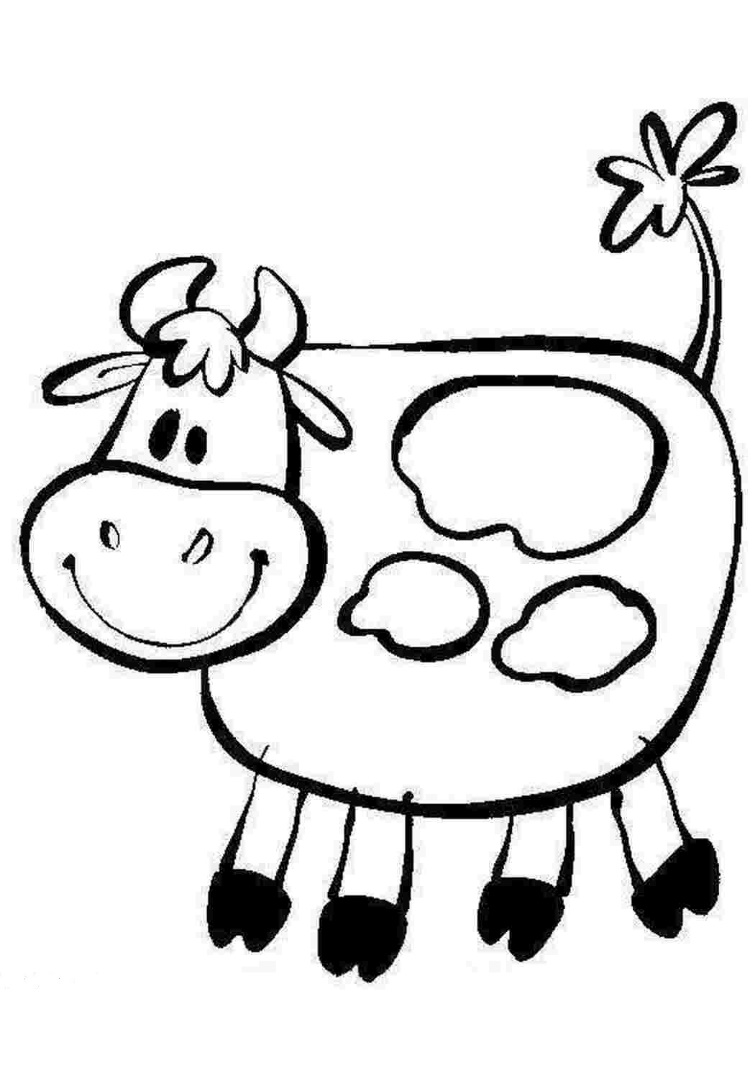 ПЕРЕДАЧА ИНФЕКЦИИ ЧЕЛОВЕКУ ОТ БОЛЬНОГО ЖИВОТНОГОсырье животного происхождения (шерсть, пух, шкуры)мясомолочные продукты, инфицированные предметы ухода за животными, экскременты и другие объекты, инфицированные бруцелламиПЕРЕДАЧА ИНФЕКЦИИ ЧЕЛОВЕКУ ОТ БОЛЬНОГО ЖИВОТНОГОсырье животного происхождения (шерсть, пух, шкуры)мясомолочные продукты, инфицированные предметы ухода за животными, экскременты и другие объекты, инфицированные бруцелламиПЕРЕДАЧА ИНФЕКЦИИ ЧЕЛОВЕКУ ОТ БОЛЬНОГО ЖИВОТНОГОсырье животного происхождения (шерсть, пух, шкуры)мясомолочные продукты, инфицированные предметы ухода за животными, экскременты и другие объекты, инфицированные бруцелламиПЕРЕДАЧА ИНФЕКЦИИ ЧЕЛОВЕКУ ОТ БОЛЬНОГО ЖИВОТНОГОсырье животного происхождения (шерсть, пух, шкуры)мясомолочные продукты, инфицированные предметы ухода за животными, экскременты и другие объекты, инфицированные бруцелламиконтактный (с больным животным или сырьем и продуктами животного происхождения)алиментарный (при употреблении мяса и молочных продуктов, полученных от больных бруцеллезом животных и не прошедших достаточную термическую обработку)аэрогенный ОБЩИЕ СИМПТОМЫ БРУЦЕЛЛЕЗАлихорадка (наиболее высокие цифры возникают во второй половине дня)боли в спине, ломота в телеплохой аппетит и потеря веса, слабостьголовная больночная потливостьболь в животекашельОБЩИЕ СИМПТОМЫ БРУЦЕЛЛЕЗАлихорадка (наиболее высокие цифры возникают во второй половине дня)боли в спине, ломота в телеплохой аппетит и потеря веса, слабостьголовная больночная потливостьболь в животекашельОБЩИЕ СИМПТОМЫ БРУЦЕЛЛЕЗАлихорадка (наиболее высокие цифры возникают во второй половине дня)боли в спине, ломота в телеплохой аппетит и потеря веса, слабостьголовная больночная потливостьболь в животекашельОБЩИЕ СИМПТОМЫ БРУЦЕЛЛЕЗАлихорадка (наиболее высокие цифры возникают во второй половине дня)боли в спине, ломота в телеплохой аппетит и потеря веса, слабостьголовная больночная потливостьболь в животекашельМЕРЫ ПРОФИЛАКТИКИМЕРЫ ПРОФИЛАКТИКИМЕРЫ ПРОФИЛАКТИКИМЕРЫ ПРОФИЛАКТИКИМЕРЫ ПРОФИЛАКТИКИне допускайте покупку, продажу, сдачу на убой животных и реализацию животноводческой продукции без уведомления ветеринарной службыне приобретайте мясо и мясные продукты (фарш, колбаса, полуфабрикаты), молоко и молочные продукты не заводского производства, на стихийных несанкционированных рынкахмолоко, молочные продукты и продукты животного происхождения, приобретенные у частного производителя, употребляйте только после тщательной термической обработки;откажитесь от непастеризованных молочных продуктовмолоко, молочные продукты и продукты животного происхождения, приобретенные у частного производителя, употребляйте только после тщательной термической обработки;откажитесь от непастеризованных молочных продуктовесли Вы работаете в животноводческой промышленности – используйте средства индивидуальной защиты если Вы работаете в животноводческой промышленности – используйте средства индивидуальной защиты 